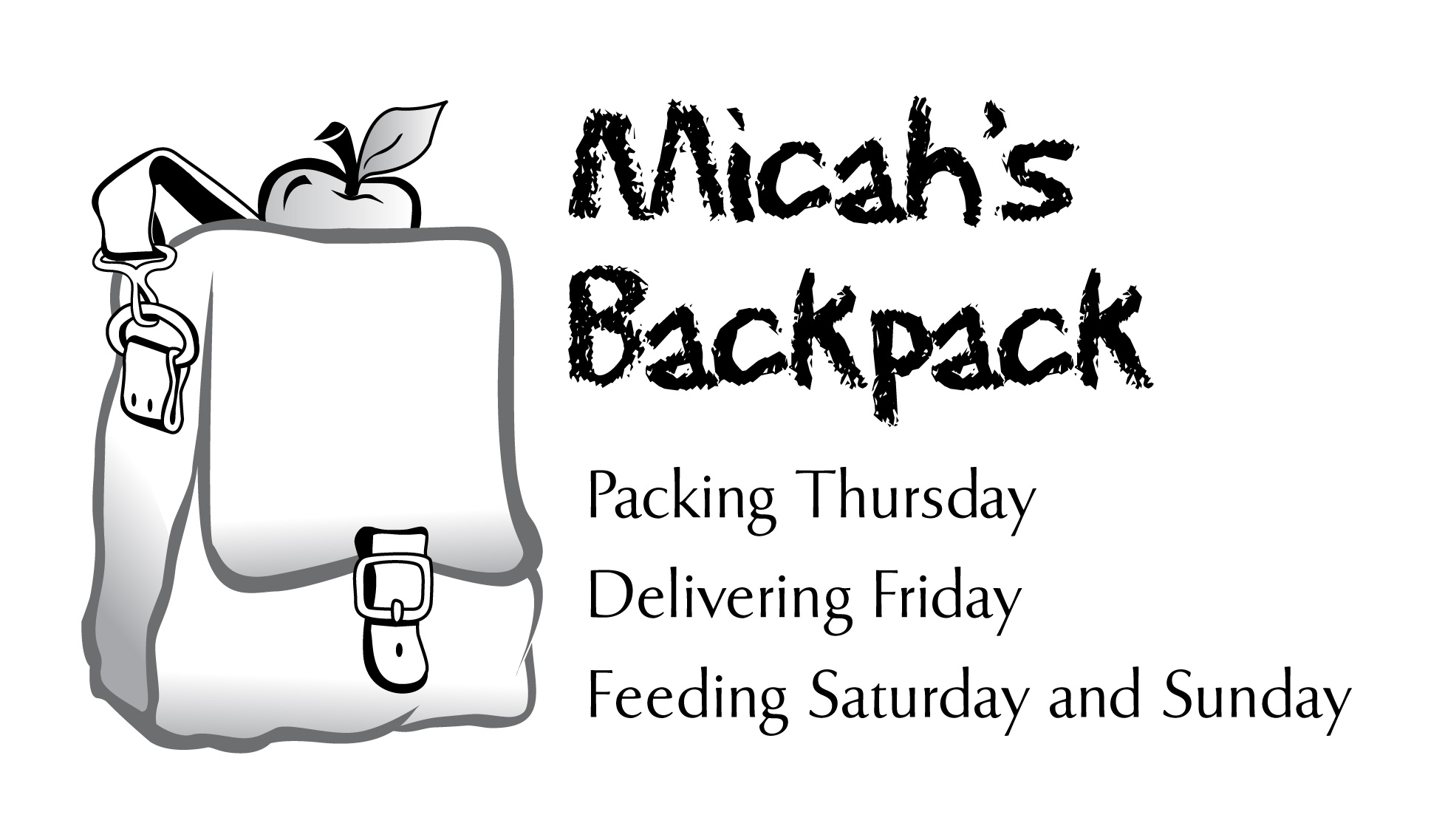 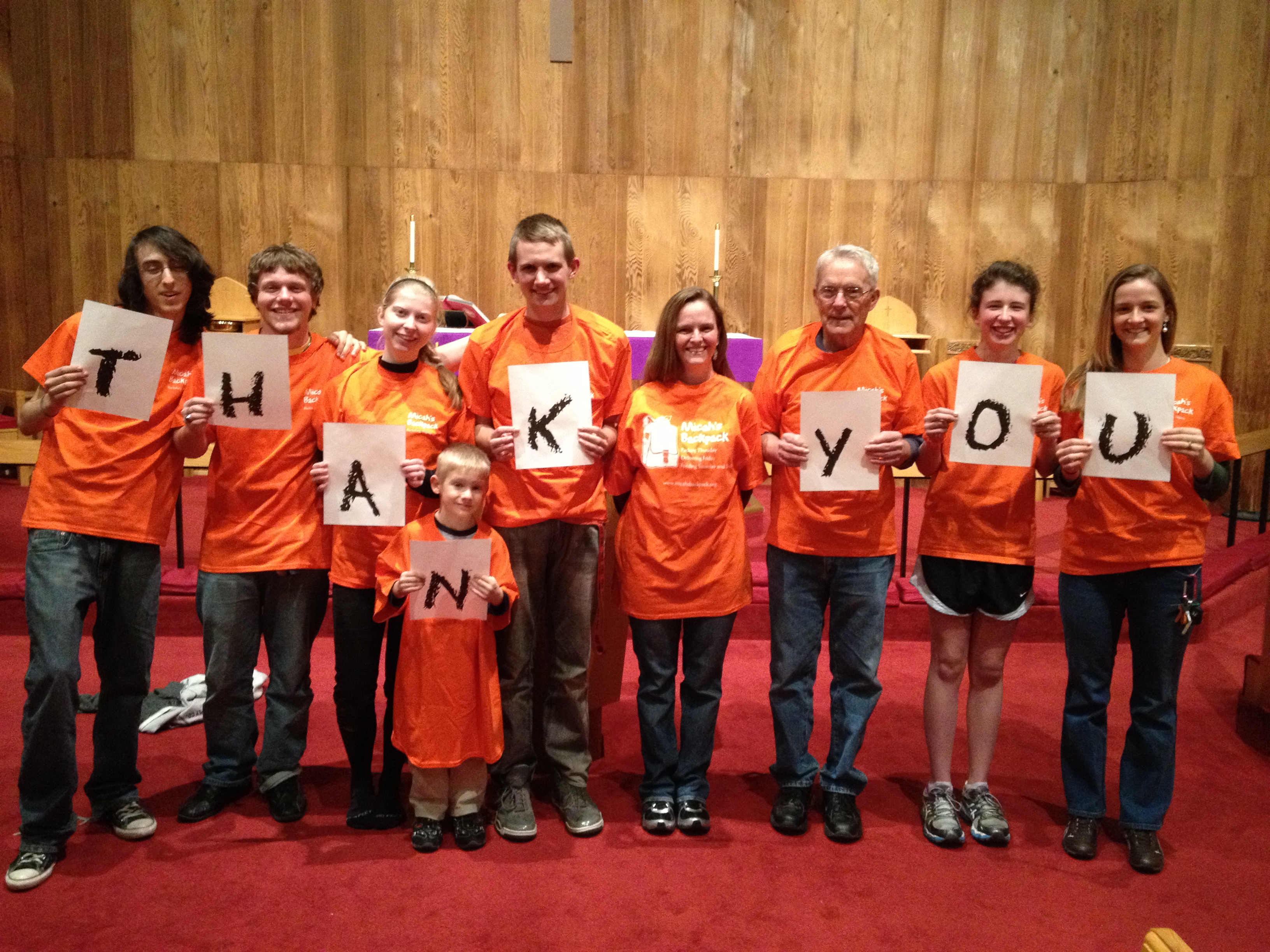 January 2014 Sharing the Story281 Students in Our Community HelpedThank you to everyone who makes Micah’s Backpack a fun and rewarding way to share gifts of food with children in our community.January 2014School Year to Date291.5 Volunteer Hours 1,792.5 Volunteer Hours 1,151 Backpacks Delivered5,215 Backpacks Delivered6,906 Meals Delivered 31,290 Meals Delivered1,906 Items of Food Donated15,143 Items of Food Donated